Конспект занятия во второй младшей группе с применением технологии плоскостного моделированияТема: «Полянка для Лягушонка»ГБДОУ №9Приморского районаСанкт-ПетербургаВоспитатель Шуликова Е.В.Интеграция образовательных областей:Формирование элементарных математических представленийФормирование целостной картины мираХудожественное творчествоЦели:Расширять и закреплять знания о геометрических фигурах (круг, квадрат).Расширять представления о живой природе.Развивать творческое, образное мышление, умение работать по схеме.Материалы:Игрушка – рукавичка Лягушонок;Схемы построек;Плоскостные геометрические фигуры разных цветов и размеров;Предварительная работа:Формирование элементарных математических представление о геометрических фигурах (круг, квадрат), их характеристиках и свойствах. Проведение дидактической игры «Найди похожий предмет».Ход занятияПедагог входит в группу с игрушкой-рукавичкой Лягушонком, садится среди детей и начинает разговор с Лягушонком:- Что с тобою Лягушонок? Почему ты плачешь?Дети начинают собираться вокруг педагога. Подзывая остальных детей, педагог говорит:- Ребята, смотрите – к нам в гости пришел Лягушонок из волшебной страны. Садитесь скорее, он хочет нам что-то рассказать!Дети рассаживаются.Педагог: - Лягушонок, почему ты плачешь? Лягушонок: - Ребята, я жил в прекрасном лесу, где росли необыкновенные цветы и деревья. Но однажды злая колдунья позавидовала нашему лесу и уничтожила все растения. Теперь там пустынно и жители леса начинают уходить из него.Педагог: - Дорогой Лягушонок, скажи нам пожалуйста, можем ли мы с ребятами тебе помочь?Л: - Если бы ребята могли собрать для нашего леса новые цветы и деревья, то лес бы снова ожил!П: - Ребята, поможем Лягушонку? Соберем цветы и деревья?___________Л: - Ой, я что-то засиделся. Давайте, перед тем как приступить к работе, разомнем ножки и ручки!____________Выполняется физ-минутка под стих: Лягушонок потянулся:Раз нагнулся, два нагнулся.Лапки в стороны развел,Свой листочек не нашел.Дети садятся за столы, на которых стоят подносы с геометрическими фигурами.Л: - Ребята, у меня с собой есть картинки, на которых изображены цветочки, деревья и даже гусеница из нашего леса. Вот смотрите и постарайтесь сделать такие же. 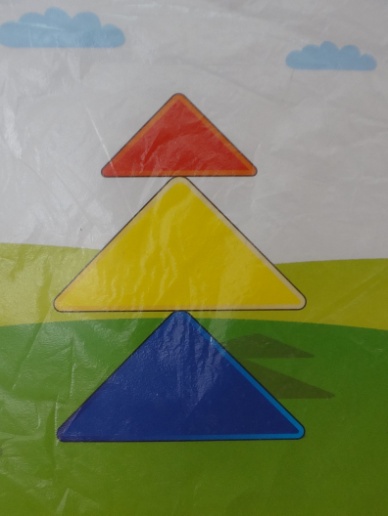 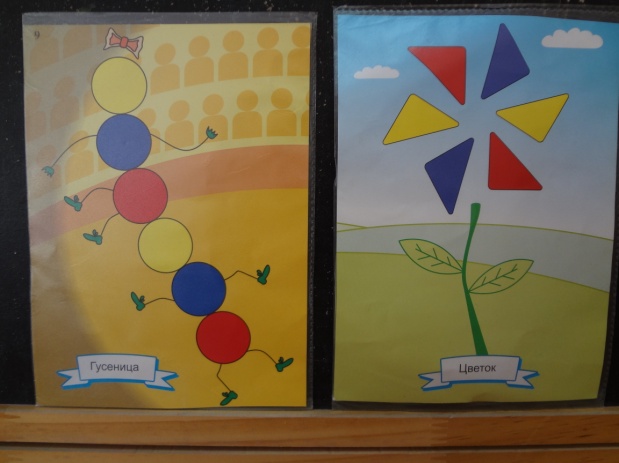 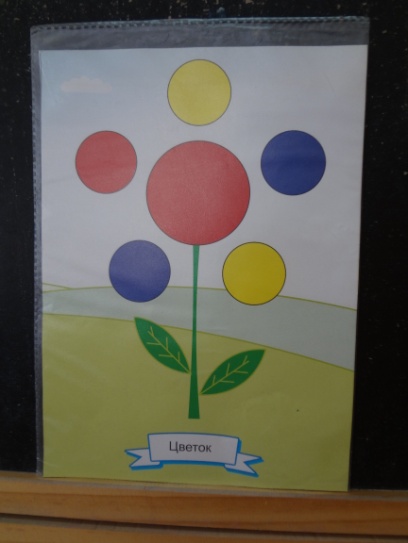 Дети приступают к работе. Когда они заканчивают, Лягушонок обходит всех и благодарит за работу. Дети прощаются с Лягушонком.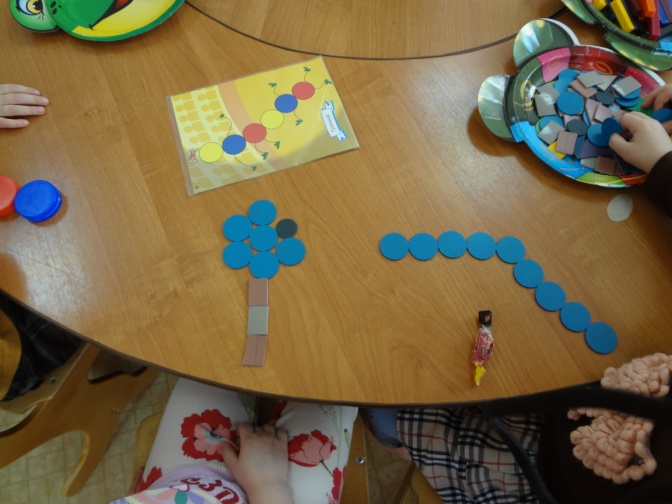 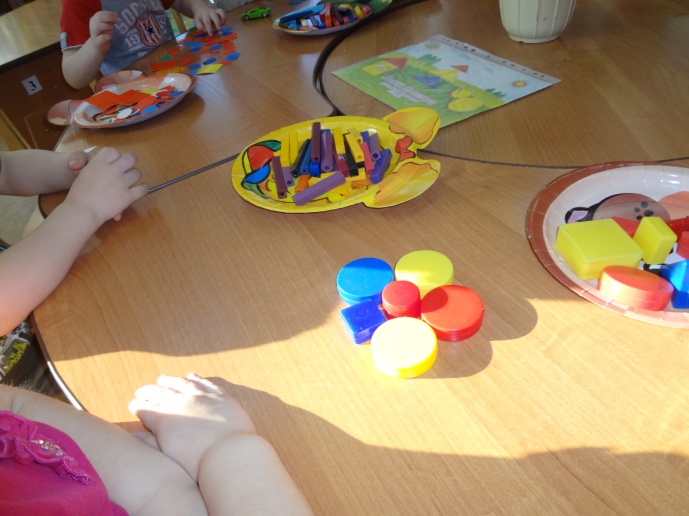 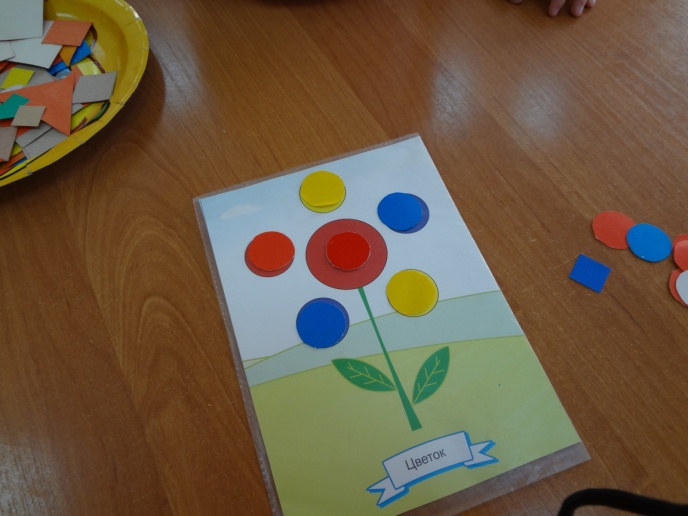 